iDP (IEI Internal DisplayPort)	The iDP connector is provided on the IEI products. Through the IEI iDP converter cards, the iDP connector can support different display specifications, such as VGA, HDMI, DVI-D and LVDS.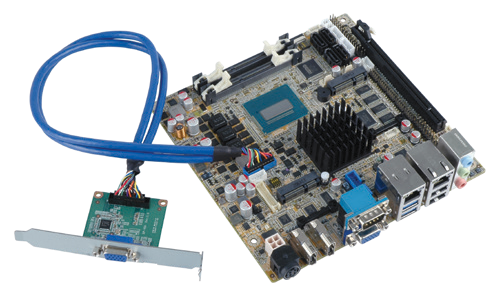 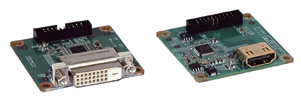 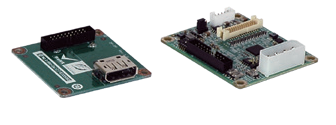 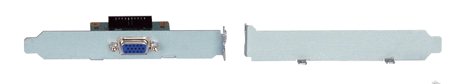 FeaturesDisplayPort to DisplayPort output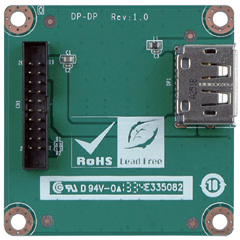 Resolution support up to 1920x1200SpecificationsDisplay Input: 1 x IEI iDP connector Display Output: 1 x DisplayPort Temperature: -20°C ~ 60°C Humidity: 5 ~ 95% non-condensingDimensions: 50 mm x 50 mmDimensions (mm)Packing List	Ordering Information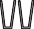 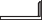 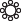 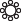 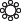 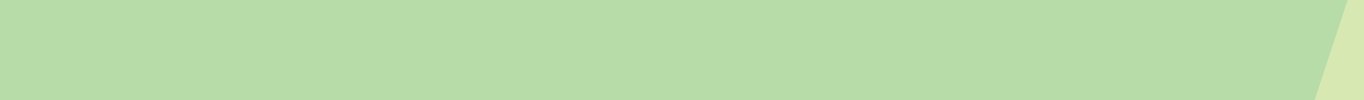 Features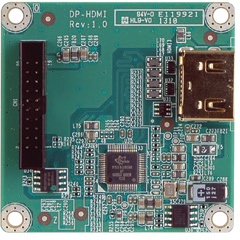 DisplayPort to HDMI 1.3a outputSupport up to 1920x1200 resolutionSpecificationsDisplay Input: IEI iDP connector Display Output: 1 x HDMI 1.3a Display IC: Parade - PS161 (DP to HDMI 1.3a)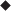 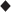 Temperature: -10°C ~ 60°C Humidity: 5 ~ 95% non-condensingDimensions: 50 mm x 50 mmDimensions (mm)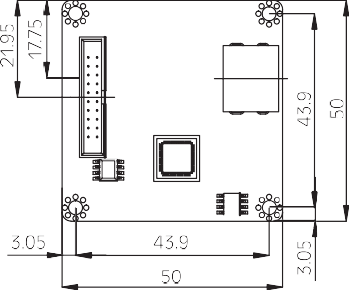 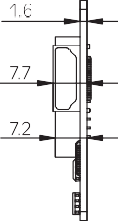 Packing List	Ordering InformationFeatures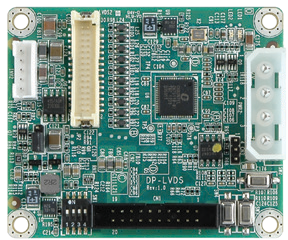 DisplayPort to LVDS outputSupports 24-bit dual-channel up to 1920x1200SpecificationsDisplay Input: 1 x IEI iDP connector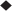 Display Output: 1 x LVDS 24-bit dual-channel Display IC: Chrontel - CH7511B (DP to LVDS) Temperature: -10°C ~ 60°C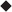 Humidity: 5% ~ 95 non-condensingDimensions: 60 mm x 50 mmDimensions (mm)Packing List	Ordering Information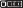 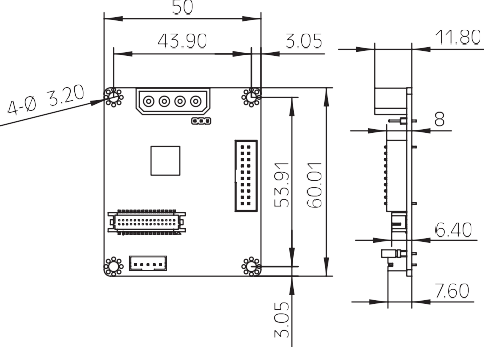 Features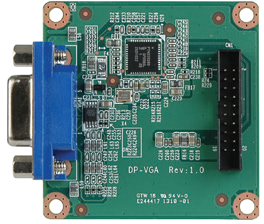 DisplayPort to VGA outputSupport up to 1920x1200 resolutionSpecificationsDisplay Input: 1 x IEI iDP connector Display Output: 1 x VGADisplay IC: NXP - PTN3392 (DP to VGA)Temperature: -10°C ~ 60°C Humidity: 5% ~ 95 non-condensingDimensions: 50 mm x 50 mmDimensions (mm)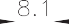 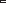 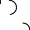 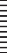 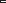 Packing List	Ordering Information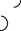 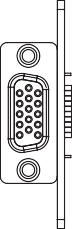 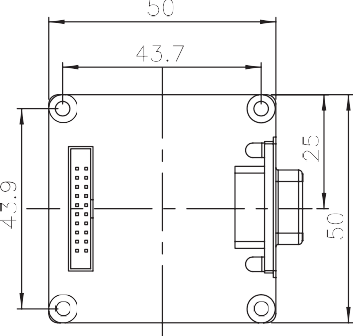 Features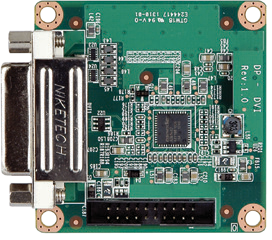 DisplayPort to DVI output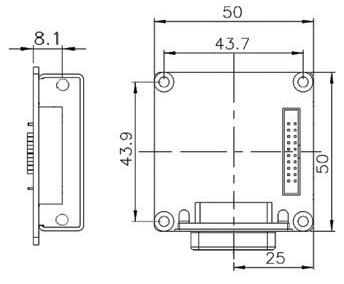 Support up to 1920x1200 resolutionSpecificationsDisplay Input: 1 x IEI iDP connector Display Output: 1 x DVIDisplay IC: Parade - PS161 (DP to HDMI / DVI)Temperature: -10°C ~ 60°C Humidity: 5% ~ 95 non-condensingDimensions: 50 mm x 50 mmDimensions (mm)Packing List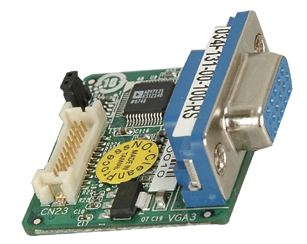 Provide 2nd VGA option for dual VGA displayResolution adjusted by BIOS: Support 1024x768, 800x600, 640x48018-bit LVDS to VGA converter boardPacking List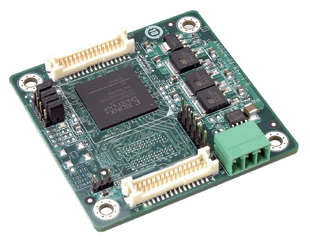 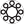 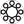 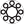 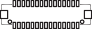 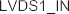 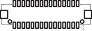 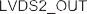 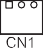 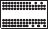 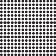 Packing List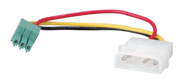 Ordering  Information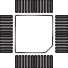 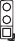 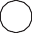 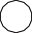 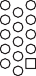 Ordering  InformationiDP Supported ModelsiDP Supported ModelsiDP Supported ModelsiDP Supported ModelsHPCIE-C236IMBA-Q170-i2KINO-DH110WAFER-ALHPCIE-Q710IMBA-H110KINO-AQ170WAFER-ULT3/ULT4SPCIE-C236IMBA-Q870-i2KINO-DH810WAFER-BTW2PCIE-Q170IMBA-C2260-i2KINO-DQM871-i1WAFER-BT-i1SPCIE-C2260-i2IMB-H110KINO-ABT-i2WAFER-ULT/ULT2-i1PCIE-Q870-i2IMB-Q870-i2NANO-AL/ALW2WAFER-KBN-i1IMBA-C2360-i2IMB-H810-i2NANO-ULT31 x DP-DVI converter board1 x QIG1 x Internal DisplayPort cable, 450 mm length1 x Internal DisplayPort cable, 450 mm length1 x LVDS to VGA converter board1 x QIGPart No.DescriptionDP-DVI-R10DisplayPort to DVI converter board (for IEI iDP connector), RoHSPart No.DescriptionLVDS-VGA-R1018-bit LVDS to VGA converter board32600-112300-RS30-pin LVDS connecting cable32602-026400-100-RS20-pin LVDS connecting cable1 x 18-bit to 24-bit LVDS converter board1 x Power cable1 x QIG